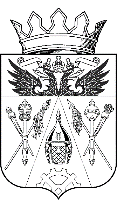 АДМИНИСТРАЦИЯ ИСТОМИНСКОГО СЕЛЬСКОГО ПОСЕЛЕНИЯ АКСАЙСКОГО РАЙОНА РОСТОВСКОЙ ОБЛАСТИПОСТАНОВЛЕНИЕ 29.11.2018                                                                                                     № 268х. ОстровскогоОб утверждении муниципальной программы 
Истоминского сельского поселения «Обеспечение качественными жилищно-коммунальными услугами населения»В соответствии с постановлением Администрации Истоминского сельского поселения от 01.08.2018 № 166 «Об утверждении Порядка разработки, реализации и оценки эффективности муниципальных программ Истоминского сельского поселения», постановлением Администрации Истоминского сельского поселения от 22.10.2018 № 233 «Об утверждении Перечня муниципальных программ Истоминского сельского поселения»,- ПОСТАНОВЛЯЕТ:1. Утвердить муниципальную программу Истоминского сельского поселения «Обеспечение качественными жилищно-коммунальными услугами населения» согласно приложению № 1.2. Признать утратившими силу постановления Администрации Истоминского сельского поселения по Перечню согласно приложению № 2.3. Настоящее постановление вступает в силу с 1 января 2019 года, и распространяется на правоотношения, возникающие начиная с составления проекта бюджета Истоминского сельского поселения на 2019 год и на плановый период 2020 - 2030 годов.4. Контроль за выполнением настоящего постановления возложить на заместителя главы Администрации Истоминского сельского поселения Кудовба Д.А.Глава АдминистрацииИстоминского сельского поселения                                                 Л.Н. ФлютаПостановление вносит отдел имущественных и земельных отношений, ЖКХ, благоустройствуархитектуре и предпринимательству Приложение № 1к постановлениюАдминистрации Истоминского сельского поселенияот 29.11.2018 № 268МУНИЦИПАЛЬНАЯ ПРОГРАММА Истоминского сельского поселения «Обеспечение качественнымижилищно-коммунальными услугами населения»Паспорт муниципальной программы Истоминского сельского поселения «Обеспечение качественными жилищно-коммунальными услугами населения»подпрограмма 1. Паспорт подпрограммы«Развитие жилищно-коммунального хозяйства»Подпрограмма 2 Паспорт подпрограммы«Создание условий для обеспечения бесперебойности и роста качества жилищно-коммунальных услуг на территории Истоминского сельского поселения»Приоритеты и целив жилищно-коммунальной сфере Истоминского сельского поселенияОсновной целью в жилищно-коммунальной сфере является повышение качества и надежности предоставления жилищно-коммунальных услуг населению. Указанные направления реализуются в соответствии с:Указом Президента Российской Федерации от 07.05.2012 № 600 «О мерах по обеспечению граждан Российской Федерации доступным и комфортным жильем и повышению качества жилищно-коммунальных услуг»;Концепцией долгосрочного социально-экономического развития Российской Федерации на период до 2020 года, утвержденной распоряжением Правительства Российской Федерации от 17.11.2008 № 1662-р; Стратегией социально-экономического развития Южного федерального округа до 2020 года, утвержденной распоряжением Правительства Российской Федерации от 05.09.2011 № 1538-р;Стратегией социально-экономического развития Истоминского сельского поселения на период до 2030 года;Указом Президента Российской Федерации от 07.05.2018 № 204 «О национальных целях и стратегических задачах развития Российской Федерации на период до 2024 года».Перечень подпрограмм, основных мероприятий муниципальной программы Истоминского сельского поселения «Обеспечение качественными жилищно-коммунальными услугами населения» приведен в приложении № 1 к муниципальной программе.Сведения о показателях муниципальной программы Истоминского сельского поселения «Обеспечение качественными жилищно-коммунальными услугами населения», подпрограмм муниципальной программы «Обеспечение качественными жилищно-коммунальными услугами населения» и их значениях приведены в приложении № 2 к муниципальной программе.Перечень инвестиционных проектов (объектов капитального строительства, реконструкции и капитального ремонта, находящихся в муниципальной собственности Истоминского сельского поселения) приведен в приложении № 3, к муниципальной программе.Расходы на реализацию муниципальной программы Истоминского сельского поселения «Обеспечение качественными жилищно-коммунальными услугами населения» приведены в приложении № 4 к муниципальной программе.Приложение № 4 к муниципальнойпрограммеРасходы бюджета Истоминского сельского поселения на реализацию муниципальной программы «Обеспечение качественными жилищно-коммунальными услугами населения»Приложение № 2к муниципальной программеПЕРЕЧЕНЬподпрограмм, основных мероприятий муниципальной программы Истоминского сельского поселения«Обеспечение качественными жилищно-коммунальными услугами населения»Приложение № 1 к муниципальнойпрограммеСВЕДЕНИЯо показателях муниципальной программы Истоминского сельского поселения «Обеспечение качественными жилищно-коммунальными услугами населения», подпрограмм муниципальной программы «Обеспечение качественными жилищно-коммунальными услугами населения» и их значенияхПриложение № 2 к муниципальной программе                                                                                                                                 Истоминского сельского поселения                                                                                                                                «Обеспечение качественнымижилищно-коммунальными услугами населения»РАСХОДЫбюджета на реализацию муниципальной программы Истоминского сельского поселения «Обеспечение качественными жилищно-коммунальными услугами населения»Приложение № 6к Постановлению АдминистрацииИстоминского сельского поселенияот 29.11.2018г. № 267ПЕРЕЧЕНЬпостановлений Администрации Истоминского сельского поселения, признанных утратившими силуПостановление Администрации Истоминского сельского поселения от 30.12.2013г. № 444 «Об утверждении муниципальной программы Истоминского сельского поселения «Обеспечение качественными жилищно-коммунальными услугами населения».Наименование муниципальной программы –муниципальная программа Истоминского сельского поселения «Обеспечение качественными жилищно-коммунальными услугами населения» (далее – также муниципальная программа)Ответственный исполнитель муниципальной программы –Администрация Истоминского сельского поселенияСоисполнители муниципальной программы –отсутствуютУчастники муниципальной программы 
–Администрация Истоминского сельского поселенияПодпрограммы муниципальной программы–«Развитие жилищно-коммунального хозяйства».«Создание условий для обеспечения бесперебойности и роста качества жилищно-коммунальных услуг на территории Истоминского сельского поселения».Программно-целевые инструменты муниципальной программы–отсутствуютЦель муниципальной программы–повышение качества и надежности предоставления жилищно-коммунальных услуг населению Истоминского сельского поселения.Задачи муниципальной программы–создание условий для эффективного управления многоквартирными домами;создание условий для обеспечения бесперебойности и роста качества жилищно-коммунальных услугЦелевые показатели муниципальной программы 
–доля многоквартирных домов в целом по Истоминскому сельскому поселению, в которых собственники помещений выбрали и реализуют управление многоквартирными домами посредством товариществ собственников жилья либо жилищных кооперативов или иного специализированного потребительского кооператива; Этапы и сроки реализации муниципальной программы–2019 – 2030 годы.Этапы реализации не выделяютсяРесурсное обеспечение муниципальной программы–924,2 тыс. рублей, в том числе:в 2019 году – 181,8 тыс. рублей;в 2020 году – 36,4 тыс. рублей;в 2021 году – 36,4 тыс. рублей;в 2022 году – 74,4 тыс. рублей;в 2023 году – 74,4 тыс. рублей;в 2024 году – 74,4 тыс. рублей;в 2025 году – 74,4 тыс. рублей;в 2026 году – 74,4 тыс. рублей;в 2027 году – 74,4 тыс. рублей;в 2028 году – 74,4 тыс. рублей;в 2029 году – 74,4 тыс. рублей;в 2030 году – 74,4 тыс. рублей;Муниципальная программа финансируется из местного бюджета в пределах бюджетных ассигнований, предусмотренных на ее реализацию.Ожидаемые результаты реализации муниципальной программы–повышение удовлетворенности населения Истоминского сельского поселения Аксайского района Ростовской области уровнем жилищно-коммунального обслуживания; снижение уровня потерь при производстве, транспортировке и распределении коммунальных ресурсов.Наименование подпрограммы –подпрограмма «Развитие жилищно-коммунального хозяйства» (далее – также подпрограмма 1)Исполнитель подпрограммы 1–Администрация Истоминского сельского поселенияУчастники подпрограммы 1–отсутствуютПрограммно-целевые инструменты подпрограммы 1–отсутствуютЦель подпрограммы 1–эффективное управление многоквартирными домамиЗадачи подпрограммы 1–информирование населения о правах и обязанностях в жилищно-коммунальной сфере;создание условий для развития конкурентной среды в сфере управления многоквартирными домами;реализация механизма софинансирования работ по капитальному ремонту многоквартирных домов, проводимому с привлечением средств собственников помещений в многоквартирном доме, и предоставление мер государственной поддержки в рамках Областного закона от 11.06.2013 № 1101-ЗС «О капитальном ремонте общего имущества в многоквартирных домах на территории Ростовской области»Целевые показатели подпрограммы 1–доля отремонтированных систем в многоквартирных домах в общей структуре многоквартирных домов, подлежащих капитальному ремонту;количество управляющих организаций и товариществ собственников жилья; количество лиц, обученных основам управления многоквартирными домамиЭтапы и сроки реализации подпрограммы 1–2019 – 2030 годы.Этапы реализации подпрограммы 1 не выделяютсяРесурсное обеспечение подпрограммы 1–общий объем финансового обеспечения составляет тыс. рублей,в том числе:за счет средств местных бюджетов – 436,8 тыс. рублей, в том числе: в 2019 году – 36,4 тыс. рублей;в 2020 году – 36,4 тыс. рублей;в 2021 году – 36,4 тыс. рублей;в 2022 году –  36,4 тыс. рублей;в 2023 году –  36,4  тыс. рублей;в 2024 году – 36,4  тыс. рублей;в 2025 году –  36,4  тыс. рублей;в 2026 году –  36,4  тыс. рублей;в 2027 году –  36,4  тыс. рублей;в 2028 году – 36,4  тыс. рублей;в 2029 году –  36,4  тыс. рублей;в 2030 году – 36,4  тыс. рублейПодпрограмма 1 финансируется из местного бюджета в пределах бюджетных ассигнований, предусмотренных на ее реализацию.Ожидаемые результаты реализации подпрограммы 1–приведение технического состояния многоквартирных домов в соответствие с нормативными требованиями; Наименование подпрограммы –подпрограмма «Создание условий для обеспечения бесперебойности и роста качества жилищно-коммунальных услуг на территории Истоминского сельского поселения» (далее – также подпрограмма 2)Исполнитель подпрограммы 2–Администрация Истоминского сельского поселенияУчастники подпрограммы 2–отсутствуютПрограммно-целевые инструменты подпрограммы 2–отсутствуютЦель подпрограммы 2–повышение эффективности, качества и надежности поставок коммунальных ресурсов на территории  Истоминского сельского поселенияЗадачи подпрограммы 2–содержания объектов коммунальной инфраструктуры,  реализация инвестиционных проектов в этой сфере.Целевые показатели подпрограммы 2–Этапы и сроки реализации подпрограммы 2–2019 – 2030 годы.Этапы реализации подпрограммы 2 не выделяютсяРесурсное обеспечение подпрограммы 2–487,4тыс. рублей, в том числе: в 2019 году – 145,4 тыс. рублей;в 2020 году – 0,0 тыс. рублей;в 2021 году – 0,0 тыс. рублей;в 2022 году – 38,0 тыс. рублей;в 2023 году – 38,0 тыс. рублей;в 2024 году – 38,0 тыс. рублей;в 2025 году – 38,0 тыс. рублей;в 2026 году - 38,0 тыс. рублей;в 2027 году – 38,0тыс. рублей;в 2028 году – 38,0 тыс. рублей;в 2029 году – 38,0 тыс. рублей;в 2030 году – 38,0 тыс. рублей;СтатусНаименование 
муниципальной
программы, подпрограммы
муниципальной
программы,основного мероприятияОтветствен-ный
исполнитель,   
соисполни-тели,  
 участникиКод бюджетной 
классификацииКод бюджетной 
классификацииКод бюджетной 
классификацииКод бюджетной 
классификацииРасходы (тыс. руб.), годыРасходы (тыс. руб.), годыРасходы (тыс. руб.), годыРасходы (тыс. руб.), годыРасходы (тыс. руб.), годыРасходы (тыс. руб.), годыРасходы (тыс. руб.), годыРасходы (тыс. руб.), годыРасходы (тыс. руб.), годыРасходы (тыс. руб.), годыРасходы (тыс. руб.), годыРасходы (тыс. руб.), годыСтатусНаименование 
муниципальной
программы, подпрограммы
муниципальной
программы,основного мероприятияОтветствен-ный
исполнитель,   
соисполни-тели,  
 участникиГРБСРзПрЦСРВР20192020202120222023202420252026202720282029203012345678910111213141516171819Муниципальная прог-рамма«Обеспечение качественными жилищно-коммунальными услугами населения»Администрация Истоминского сельского поселенияв том числе:           951ХХХ181,836,436,474,474,474,474,474,474,474,474,474,4Муниципальная прог-рамма«Обеспечение качественными жилищно-коммунальными услугами населения»951ХХХ181,836,436,474,474,474,474,474,474,474,474,474,4Под-прог-рамма 1 «Развитие жилищно-коммунального хозяйства в поселении»Отдел имущественных и земельных отношений, ЖКХ, благоустройству, архитектуре и предпринимательству36,436,436,436,419,419,419,419,419,419,419,419,4Основные мероприятия1.1Расходы на уплату взносов на капитальный ремонт общего имущества многоквартирных домов по помещениям находящимся в собственности Истоминского сельского поселения Администрация Истоминского сельского поселения9510501031002410024419,419,419,419,419,419,419,419,419,419,419,419,4Основные мероприятия1.2Расходы на сопровождение программного обеспечения «Информационно-аналитическая база данных жилищно-коммунального хозяйства Ростовской областиАдминистрация Истоминского сельского поселения9510501031002409024417,017,017,017,017,017,017,017,017,017,017,017,0Под-прог-рамма 2«Создание условий для обеспечения бесперебойности и роста качества жилищно-коммунальных услуг на территории поселения»Администрация Истоминского сельского поселения951XXX145,438,038,038,038,038,038,038,038,038,038,038,0Основное мероприятие2.1Мероприятия по содержанию и ремонту объектов жилищно-коммунального хозяйстваАдминистрация Истоминского сельского поселения951050203200024110240145,40,00,00,00,00,00,00,00,00,00,00,0№ п/пНомер и наименование основного мероприятияУчастник, ответственный за исполнение основного мероприятияСрок (годы)Срок (годы)Ожидаемый непосредственный результат (краткое описание)Последствия нереализации основного мероприятияСвязь с показателями государственной программы (подпрограммы)№ п/пНомер и наименование основного мероприятияУчастник, ответственный за исполнение основного мероприятияначала реализацииокончания реализацииОжидаемый непосредственный результат (краткое описание)Последствия нереализации основного мероприятияСвязь с показателями государственной программы (подпрограммы)12345678I. Подпрограмма «Развитие жилищного хозяйства в поселении»I. Подпрограмма «Развитие жилищного хозяйства в поселении»I. Подпрограмма «Развитие жилищного хозяйства в поселении»I. Подпрограмма «Развитие жилищного хозяйства в поселении»I. Подпрограмма «Развитие жилищного хозяйства в поселении»I. Подпрограмма «Развитие жилищного хозяйства в поселении»I. Подпрограмма «Развитие жилищного хозяйства в поселении»I. Подпрограмма «Развитие жилищного хозяйства в поселении»1. Цель подпрограммы 1 «Эффективное управление многоквартирными домами»1. Цель подпрограммы 1 «Эффективное управление многоквартирными домами»1. Цель подпрограммы 1 «Эффективное управление многоквартирными домами»1. Цель подпрограммы 1 «Эффективное управление многоквартирными домами»1. Цель подпрограммы 1 «Эффективное управление многоквартирными домами»1. Цель подпрограммы 1 «Эффективное управление многоквартирными домами»1. Цель подпрограммы 1 «Эффективное управление многоквартирными домами»1. Цель подпрограммы 1 «Эффективное управление многоквартирными домами»1.1. Задача 1 подпрограммы 1 «Информирование населения о правах и обязанностях в жилищно-коммунальной сфере»1.1. Задача 1 подпрограммы 1 «Информирование населения о правах и обязанностях в жилищно-коммунальной сфере»1.1. Задача 1 подпрограммы 1 «Информирование населения о правах и обязанностях в жилищно-коммунальной сфере»1.1. Задача 1 подпрограммы 1 «Информирование населения о правах и обязанностях в жилищно-коммунальной сфере»1.1. Задача 1 подпрограммы 1 «Информирование населения о правах и обязанностях в жилищно-коммунальной сфере»1.1. Задача 1 подпрограммы 1 «Информирование населения о правах и обязанностях в жилищно-коммунальной сфере»1.1. Задача 1 подпрограммы 1 «Информирование населения о правах и обязанностях в жилищно-коммунальной сфере»1.1. Задача 1 подпрограммы 1 «Информирование населения о правах и обязанностях в жилищно-коммунальной сфере»1.1.1.Основное мероприятие 1.3Информирование населения по вопросам управления многоквартирными домами и энергоэффективности в жилищной сфереАдминистрация Истоминского сельского поселения20192030повышение уровня информированности населения о правах и обязанностях в сфере ЖКХснижение уровня информированности населения о правах и обязанностях в сфере ЖКХ 1.1,2.21.1.2.Основное мероприятие 1.2.Сопровождение программного обеспечения «Информационно-аналитическая база данных жилищно-коммунального хозяйства Ростовской области»Администрация Истоминского сельского поселения20192030актуализация информацииотсутствие актуальной информации о характеристиках системы ЖКХ1.11.2. Задача 2 подпрограммы 1 «Реализация механизма софинансирования работ по капитальному ремонту многоквартирных домов, проводимому с привлечением средств собственников помещений в многоквартирном доме, и предоставление мер государственной поддержки в рамках Областного закона от 11.06.2013 № 1101-ЗС «О капитальном ремонте общего имущества в многоквартирных домах на территории Ростовской области»1.2. Задача 2 подпрограммы 1 «Реализация механизма софинансирования работ по капитальному ремонту многоквартирных домов, проводимому с привлечением средств собственников помещений в многоквартирном доме, и предоставление мер государственной поддержки в рамках Областного закона от 11.06.2013 № 1101-ЗС «О капитальном ремонте общего имущества в многоквартирных домах на территории Ростовской области»1.2. Задача 2 подпрограммы 1 «Реализация механизма софинансирования работ по капитальному ремонту многоквартирных домов, проводимому с привлечением средств собственников помещений в многоквартирном доме, и предоставление мер государственной поддержки в рамках Областного закона от 11.06.2013 № 1101-ЗС «О капитальном ремонте общего имущества в многоквартирных домах на территории Ростовской области»1.2. Задача 2 подпрограммы 1 «Реализация механизма софинансирования работ по капитальному ремонту многоквартирных домов, проводимому с привлечением средств собственников помещений в многоквартирном доме, и предоставление мер государственной поддержки в рамках Областного закона от 11.06.2013 № 1101-ЗС «О капитальном ремонте общего имущества в многоквартирных домах на территории Ростовской области»1.2. Задача 2 подпрограммы 1 «Реализация механизма софинансирования работ по капитальному ремонту многоквартирных домов, проводимому с привлечением средств собственников помещений в многоквартирном доме, и предоставление мер государственной поддержки в рамках Областного закона от 11.06.2013 № 1101-ЗС «О капитальном ремонте общего имущества в многоквартирных домах на территории Ростовской области»1.2. Задача 2 подпрограммы 1 «Реализация механизма софинансирования работ по капитальному ремонту многоквартирных домов, проводимому с привлечением средств собственников помещений в многоквартирном доме, и предоставление мер государственной поддержки в рамках Областного закона от 11.06.2013 № 1101-ЗС «О капитальном ремонте общего имущества в многоквартирных домах на территории Ростовской области»1.2. Задача 2 подпрограммы 1 «Реализация механизма софинансирования работ по капитальному ремонту многоквартирных домов, проводимому с привлечением средств собственников помещений в многоквартирном доме, и предоставление мер государственной поддержки в рамках Областного закона от 11.06.2013 № 1101-ЗС «О капитальном ремонте общего имущества в многоквартирных домах на территории Ростовской области»1.2. Задача 2 подпрограммы 1 «Реализация механизма софинансирования работ по капитальному ремонту многоквартирных домов, проводимому с привлечением средств собственников помещений в многоквартирном доме, и предоставление мер государственной поддержки в рамках Областного закона от 11.06.2013 № 1101-ЗС «О капитальном ремонте общего имущества в многоквартирных домах на территории Ростовской области»1.2.1.Основное мероприятие 1.1.Расходы на уплату взносов на капитальный ремонт общего имущества многоквартирных домов по помещениям, находящимся в муниципальной собственности Администрация Истоминского сельского поселения20192030улучшение технического состояния многоквартирных домовухудшение технического состояния многоквартирных домов2.1II. Подпрограмма «Создание условий для обеспечения бесперебойности и роста качества жилищно-коммунальных услуг на территории поселения»II. Подпрограмма «Создание условий для обеспечения бесперебойности и роста качества жилищно-коммунальных услуг на территории поселения»II. Подпрограмма «Создание условий для обеспечения бесперебойности и роста качества жилищно-коммунальных услуг на территории поселения»II. Подпрограмма «Создание условий для обеспечения бесперебойности и роста качества жилищно-коммунальных услуг на территории поселения»II. Подпрограмма «Создание условий для обеспечения бесперебойности и роста качества жилищно-коммунальных услуг на территории поселения»II. Подпрограмма «Создание условий для обеспечения бесперебойности и роста качества жилищно-коммунальных услуг на территории поселения»II. Подпрограмма «Создание условий для обеспечения бесперебойности и роста качества жилищно-коммунальных услуг на территории поселения»II. Подпрограмма «Создание условий для обеспечения бесперебойности и роста качества жилищно-коммунальных услуг на территории поселения»2. Цель подпрограммы 2 «Повышение эффективности,качества и надежности поставок коммунальных ресурсов на территории Истоминского сельского поселения»2. Цель подпрограммы 2 «Повышение эффективности,качества и надежности поставок коммунальных ресурсов на территории Истоминского сельского поселения»2. Цель подпрограммы 2 «Повышение эффективности,качества и надежности поставок коммунальных ресурсов на территории Истоминского сельского поселения»2. Цель подпрограммы 2 «Повышение эффективности,качества и надежности поставок коммунальных ресурсов на территории Истоминского сельского поселения»2. Цель подпрограммы 2 «Повышение эффективности,качества и надежности поставок коммунальных ресурсов на территории Истоминского сельского поселения»2. Цель подпрограммы 2 «Повышение эффективности,качества и надежности поставок коммунальных ресурсов на территории Истоминского сельского поселения»2. Цель подпрограммы 2 «Повышение эффективности,качества и надежности поставок коммунальных ресурсов на территории Истоминского сельского поселения»2. Цель подпрограммы 2 «Повышение эффективности,качества и надежности поставок коммунальных ресурсов на территории Истоминского сельского поселения»2.1. Задача 1 подпрограммы 2 «Содержания объектов коммунальной инфраструктуры, реализации инвестиционных проектов»2.1. Задача 1 подпрограммы 2 «Содержания объектов коммунальной инфраструктуры, реализации инвестиционных проектов»2.1. Задача 1 подпрограммы 2 «Содержания объектов коммунальной инфраструктуры, реализации инвестиционных проектов»2.1. Задача 1 подпрограммы 2 «Содержания объектов коммунальной инфраструктуры, реализации инвестиционных проектов»2.1. Задача 1 подпрограммы 2 «Содержания объектов коммунальной инфраструктуры, реализации инвестиционных проектов»2.1. Задача 1 подпрограммы 2 «Содержания объектов коммунальной инфраструктуры, реализации инвестиционных проектов»2.1. Задача 1 подпрограммы 2 «Содержания объектов коммунальной инфраструктуры, реализации инвестиционных проектов»2.1. Задача 1 подпрограммы 2 «Содержания объектов коммунальной инфраструктуры, реализации инвестиционных проектов»2.1.1.Основное мероприятие 2.2.содержание и ремонт объектов жилищно-коммунального хозяйстваАдминистрация Истоминского сельского поселения20192030повышение удовлетворенности населения Истоминского сельского поселения уровнем коммунального обслуживания; снижение уровня потерь при производстве, транспортировке и распределении коммунальных ресурсовснижение удовлетворенности населения Истоминского сельского поселения уровнем коммунального обслуживания; повышение уровня потерь при производстве, транспортировке и распределении коммунальных ресурсов3.1№ п/пНомер и наименование показателяВид показателяЕдиница измеренияДанные для расчета значений показателяДанные для расчета значений показателяЗначение показателяЗначение показателяЗначение показателяЗначение показателяЗначение показателяЗначение показателяЗначение показателяЗначение показателяЗначение показателяЗначение показателяЗначение показателяЗначение показателяЗначение показателя№ п/пНомер и наименование показателяВид показателяЕдиница измерения2017год2018год2018год2019 год2020 год2021год2022 год2023год2024 год2025 год2026 год2027 год2028год2029 год2030год1234567891011121314151617181. Муниципальная программа Ростовской области «Обеспечение качественными жилищно-коммунальными услугами населения»1. Муниципальная программа Ростовской области «Обеспечение качественными жилищно-коммунальными услугами населения»1. Муниципальная программа Ростовской области «Обеспечение качественными жилищно-коммунальными услугами населения»1. Муниципальная программа Ростовской области «Обеспечение качественными жилищно-коммунальными услугами населения»1. Муниципальная программа Ростовской области «Обеспечение качественными жилищно-коммунальными услугами населения»1. Муниципальная программа Ростовской области «Обеспечение качественными жилищно-коммунальными услугами населения»1. Муниципальная программа Ростовской области «Обеспечение качественными жилищно-коммунальными услугами населения»1. Муниципальная программа Ростовской области «Обеспечение качественными жилищно-коммунальными услугами населения»1. Муниципальная программа Ростовской области «Обеспечение качественными жилищно-коммунальными услугами населения»1. Муниципальная программа Ростовской области «Обеспечение качественными жилищно-коммунальными услугами населения»1. Муниципальная программа Ростовской области «Обеспечение качественными жилищно-коммунальными услугами населения»1. Муниципальная программа Ростовской области «Обеспечение качественными жилищно-коммунальными услугами населения»1. Муниципальная программа Ростовской области «Обеспечение качественными жилищно-коммунальными услугами населения»1. Муниципальная программа Ростовской области «Обеспечение качественными жилищно-коммунальными услугами населения»1. Муниципальная программа Ростовской области «Обеспечение качественными жилищно-коммунальными услугами населения»1. Муниципальная программа Ростовской области «Обеспечение качественными жилищно-коммунальными услугами населения»1. Муниципальная программа Ростовской области «Обеспечение качественными жилищно-коммунальными услугами населения»1. Муниципальная программа Ростовской области «Обеспечение качественными жилищно-коммунальными услугами населения»1.1.1. Доля многоквартирных домов в Истоминском сельском поселении, в которых собственники помещений выбрали и реализуют управление многоквартирными статистическийпроцентов000666666666662. Подпрограмма «Развитие жилищного хозяйства в поселении»2. Подпрограмма «Развитие жилищного хозяйства в поселении»2. Подпрограмма «Развитие жилищного хозяйства в поселении»2. Подпрограмма «Развитие жилищного хозяйства в поселении»2. Подпрограмма «Развитие жилищного хозяйства в поселении»2. Подпрограмма «Развитие жилищного хозяйства в поселении»2. Подпрограмма «Развитие жилищного хозяйства в поселении»2. Подпрограмма «Развитие жилищного хозяйства в поселении»2. Подпрограмма «Развитие жилищного хозяйства в поселении»2. Подпрограмма «Развитие жилищного хозяйства в поселении»2. Подпрограмма «Развитие жилищного хозяйства в поселении»2. Подпрограмма «Развитие жилищного хозяйства в поселении»2. Подпрограмма «Развитие жилищного хозяйства в поселении»2. Подпрограмма «Развитие жилищного хозяйства в поселении»2. Подпрограмма «Развитие жилищного хозяйства в поселении»2. Подпрограмма «Развитие жилищного хозяйства в поселении»2. Подпрограмма «Развитие жилищного хозяйства в поселении»2. Подпрограмма «Развитие жилищного хозяйства в поселении»2.1.1.1. Доля отремонтированных систем в многоквартирных домах в общей структуре многоквартирных домов, подлежащих капитальному ремонту ведомственныйпроцентов123333333333332.2.1.2. Количество управляющих организаций и товариществ собственников жильястатистическийединиц001111111111113. Подпрограмма  «Создание условий для обеспечения бесперебойности и роста качества жилищно-коммунальных услуг на территории поселения»3. Подпрограмма  «Создание условий для обеспечения бесперебойности и роста качества жилищно-коммунальных услуг на территории поселения»3. Подпрограмма  «Создание условий для обеспечения бесперебойности и роста качества жилищно-коммунальных услуг на территории поселения»3. Подпрограмма  «Создание условий для обеспечения бесперебойности и роста качества жилищно-коммунальных услуг на территории поселения»3. Подпрограмма  «Создание условий для обеспечения бесперебойности и роста качества жилищно-коммунальных услуг на территории поселения»3. Подпрограмма  «Создание условий для обеспечения бесперебойности и роста качества жилищно-коммунальных услуг на территории поселения»3. Подпрограмма  «Создание условий для обеспечения бесперебойности и роста качества жилищно-коммунальных услуг на территории поселения»3. Подпрограмма  «Создание условий для обеспечения бесперебойности и роста качества жилищно-коммунальных услуг на территории поселения»3. Подпрограмма  «Создание условий для обеспечения бесперебойности и роста качества жилищно-коммунальных услуг на территории поселения»3. Подпрограмма  «Создание условий для обеспечения бесперебойности и роста качества жилищно-коммунальных услуг на территории поселения»3. Подпрограмма  «Создание условий для обеспечения бесперебойности и роста качества жилищно-коммунальных услуг на территории поселения»3. Подпрограмма  «Создание условий для обеспечения бесперебойности и роста качества жилищно-коммунальных услуг на территории поселения»3. Подпрограмма  «Создание условий для обеспечения бесперебойности и роста качества жилищно-коммунальных услуг на территории поселения»3. Подпрограмма  «Создание условий для обеспечения бесперебойности и роста качества жилищно-коммунальных услуг на территории поселения»3. Подпрограмма  «Создание условий для обеспечения бесперебойности и роста качества жилищно-коммунальных услуг на территории поселения»3. Подпрограмма  «Создание условий для обеспечения бесперебойности и роста качества жилищно-коммунальных услуг на территории поселения»3. Подпрограмма  «Создание условий для обеспечения бесперебойности и роста качества жилищно-коммунальных услуг на территории поселения»3. Подпрограмма  «Создание условий для обеспечения бесперебойности и роста качества жилищно-коммунальных услуг на территории поселения»3.1.2.1 Количество отремонтированных объектов в сфере ЖКХведомственныйединиц00--1122222222№ п/пНаименования муниципальной программы, подпрограммы, номер и наименование основного мероприятия Ответственный исполнитель, соисполнители, участникиКод бюджетной классификации расходовКод бюджетной классификации расходовКод бюджетной классификации расходовКод бюджетной классификации расходовОбъем расходов, всего (тыс. рублей)В том числе по годам реализации муниципальной программыВ том числе по годам реализации муниципальной программыВ том числе по годам реализации муниципальной программыВ том числе по годам реализации муниципальной программыВ том числе по годам реализации муниципальной программыВ том числе по годам реализации муниципальной программыВ том числе по годам реализации муниципальной программыВ том числе по годам реализации муниципальной программыВ том числе по годам реализации муниципальной программыВ том числе по годам реализации муниципальной программыВ том числе по годам реализации муниципальной программыВ том числе по годам реализации муниципальной программы№ п/пНаименования муниципальной программы, подпрограммы, номер и наименование основного мероприятия Ответственный исполнитель, соисполнители, участникиГРБСРзПрЦСРВРОбъем расходов, всего (тыс. рублей)20192020202120222023202420252026202720282029203012345678910111213141516171819201.Муниципальная программа «Обеспечение качественными жилищно-коммунальными услугами населения»Начальник отдела имущественных и земельных отношений, ЖКХ, благоустройству, архитектуре и предпринимательству Администрации Истоминского сельского поселения289,8180,636,436,436,40,00,00,00,00,00,00,00,01.1.1Подпрограмма «Развитие жилищного хозяйства в поселении»Начальник отдела имущественных и земельных отношений, ЖКХ, благоустройству, архитектуре и предпринимательству Администрации Истоминского сельского поселенияХХХХ139,430,236,436,436,40,00,00,00,00,00,00,00,01.1.2.Расходы на сопровождение программного обеспечения «Информационно-аналитическая база данных жилищно-коммунального хозяйства Ростовской области» Начальник отдела имущественных и земельных отношений, ЖКХ, благоустройству, архитектуре и предпринимательству Администрации Истоминского сельского поселенияХ68,017,017,017,017,00,00,00,00,00,00,00,00,01.1.3Расходы на уплату взносов на капитальный ремонт общего имущества многоквартирных домов по помещениям, находящимся в собственности Истоминского сельского поселенияНачальник отдела имущественных и земельных отношений, ЖКХ, благоустройству, архитектуре и предпринимательству Администрации Истоминского сельского поселения71,413,219,419,419,40,00,00,00,00,00,00,00,01.2.Подпрограмма 2 «Создание условий для обеспечения бесперебойности и роста качества жилищно-коммунальных услуг на территории поселения»Начальник отдела имущественных и земельных отношений, ЖКХ, благоустройству, архитектуре и предпринимательству Администрации Истоминского сельского поселения150,4150,40,00,00,00,00,00,00,00,00,00,00,01.2.1.Основное мероприятие 2.1. Мероприятия по содержанию и ремонту объектов жилищно-коммунального хозяйства Начальник отдела имущественных и земельных отношений, ЖКХ, благоустройству, архитектуре и предпринимательству Администрации Истоминского сельского поселения150,4150,40,00,00,00,00,00,00,00,00,00,00,0